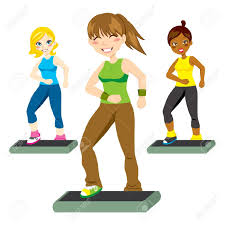 Name: Period:Directions:  Answer the following questions about the body’s physiological responses to exercise.  You will then choose a scenario from the list provided to answer more specific questions about the topic.  This assignment will be your grade for Standard 3.8.1 (Relates physiological responses to individual levels of fitness). Due: Friday, October 9List four different short-term responses to exercise.List four different long-term responses to exercise.      3. 	Choose two short-term responses to exercise and explain in detail why the body has that specific response to exercise.     4.	Choose two long-term responses to exercise and explain in detail why the body has that specific response to exercise.Choose a scenario from the following list to focus your answers on the following questions.  Scenario A - If you are an athlete that participates on a sports team at any point during the school year, you will concentrate your answers on the training involved for that sport during the season. Scenario B - If you are active in any sports or activities that are not school sponsored (dance, triathlons, martial arts, etc), you will concentrate your answers on the training involved to participate in that activity. Scenario C - If you do not participate in any sports or activities on your own, think about a person who starts attending step aerobics classes for 45 minutes a day, three days a week, and continues participating in classes for a period of three months. Describe the activity/sport that you will be analyzing. Include the number of days/week involved, how long the typical session/practice is, and intensity of session/practice.Explain in detail the short-term physiological responses that you experienced at the beginning of your participation.  Explain in detail the long-term physiological responses that you experienced/experience after three months of participation.